Конкурс конспектов  уроков «Учитель года 2021»Немецкий язык     7 классТЕХНОЛОГИЧЕСКАЯ КАРТА УРОКА (занятия) по теме «Историяпластиковойбутылки» (Die Geschichte einer Plastikflasche)Форма учебного занятия: комбинированный урокЦель занятия: Подготовить учащихся к написанию истории старого журнала для классного конкурса .Задачи занятия:Личностные: - формировать умение оценивать свои и чужие поступки в соответствии с определенной ситуацией, стремиться к созидательной деятельности;-  формировать  мотивацию к обучению, познавательной деятельности учащихсяМетапредметные:- учить работать с текстом:извлекать, преобразовывать и представлять информацию; -  формировать умение управлять своей деятельностью, контролировать и корректировать;-   формировать умение работать в группе, паре; договариваться довести свою позицию и понять других ;-    учить слушать и слышать друг друга  Предметные: -  уметь добывать, преобразовывать и представлять информацию письменно в форме биографии;-  актуализировать лексику по теме «Охрана окружающей среды»;- повторить правила образования Prӓteritum (второй формы глаголов), PartizipII (третьей формы глаголов), формы глаголов haben / sein в настоящем времени;-  развивать   навык употребления грамматической формы FuturIв письменной и устной речиПланируемые результаты:Личностные: -  умеют оценивать свои и чужие поступки, способны иметь свою позицию по отношению к окружающим людям, самому себе;- определяют и высказывают самые простые общие правила для всех людей по теме «Защита окружающего мира»Метапредметные: - знают, как проходит процесс переработки пластиковой бутылки;- умеют работать сообща, договариваться о правилах общения и поведения; уважают мнение участников уч. процесса;- умеют строить речевое высказывание в соответствии с поставленной задачей Предметные:-  умеют читать текст с полным и выборочным пониманием,  передавать содержание прочитанного текста письменно  в форме биографии; -  знают лексику по теме «Охрана (Защита) окружающей среды»);- умеют спрягать глагол werden в Prӓsens, образовывать и употреблять    временную форму FuturI;-   владеют формами глаголов в Perfekt  и Prӓteritum;-   знают образование порядковых числительных  Ресурсы:Интерактивная презентация к уроку в программе PowerPointКарточкисо словами  (для построения предложений в FuturI)Пластиковая бутылка Технические средства обучения:Компьютер, проектор.Доска  .Формы организации деятельности:Фронтальная, групповая,  парная, самостоятельная ….Этапы урока:        6.1    Активизация ЛЕ. Постановка цели.        6.2.   Развитие навыков чтения с полным пониманием основного содержания        6.3.    Повторение грамматических форм прошедшего времени. Развитие грамматических навыков FuturI.        6.4.Развитие навыков письменной и устной речи        6.5.  Рефлексия.( Подведения итога урока)6.6.  Инструктаж ДЗ.ПРОЕКТ УРОКАПриложение 1  (слайд4)Lebensgeschichte der Plastikflasche1. Ich bin am …………………………..    20________ geboren.2. Am  ………………………………….   20______ wurde ich eine Flasche mit ……………………………..  .3. Am  …………………………………..   20______  hat man mich in …………………………………………… gebracht .4. Von  ………………………   bis  ………………….. habe ich im Regal gestanden.5. Am …………………………….  20_______ haben mich …………………………….      gekauft.Приложение 2  (слайд 5)1. werde, Müll, im, wir, trenne, zu Hause2. in die gelbe Tonne,  nach der Gartenparty, werde, ich, werfen, alle Colaflaschen3. sammeln, wӓhrend der Umweltaktion, Müll, werdet, in unserem Park, ihr4. wird, alle Plastikflaschen, diese Fabrik, und, Dosen, recyceln5. aus, werde, Polyester,einen Pullover, ich, tragen, im Winter, nicht6. die leeren Glasflaschen, er,,auf den Boden, nicht, wird, werfen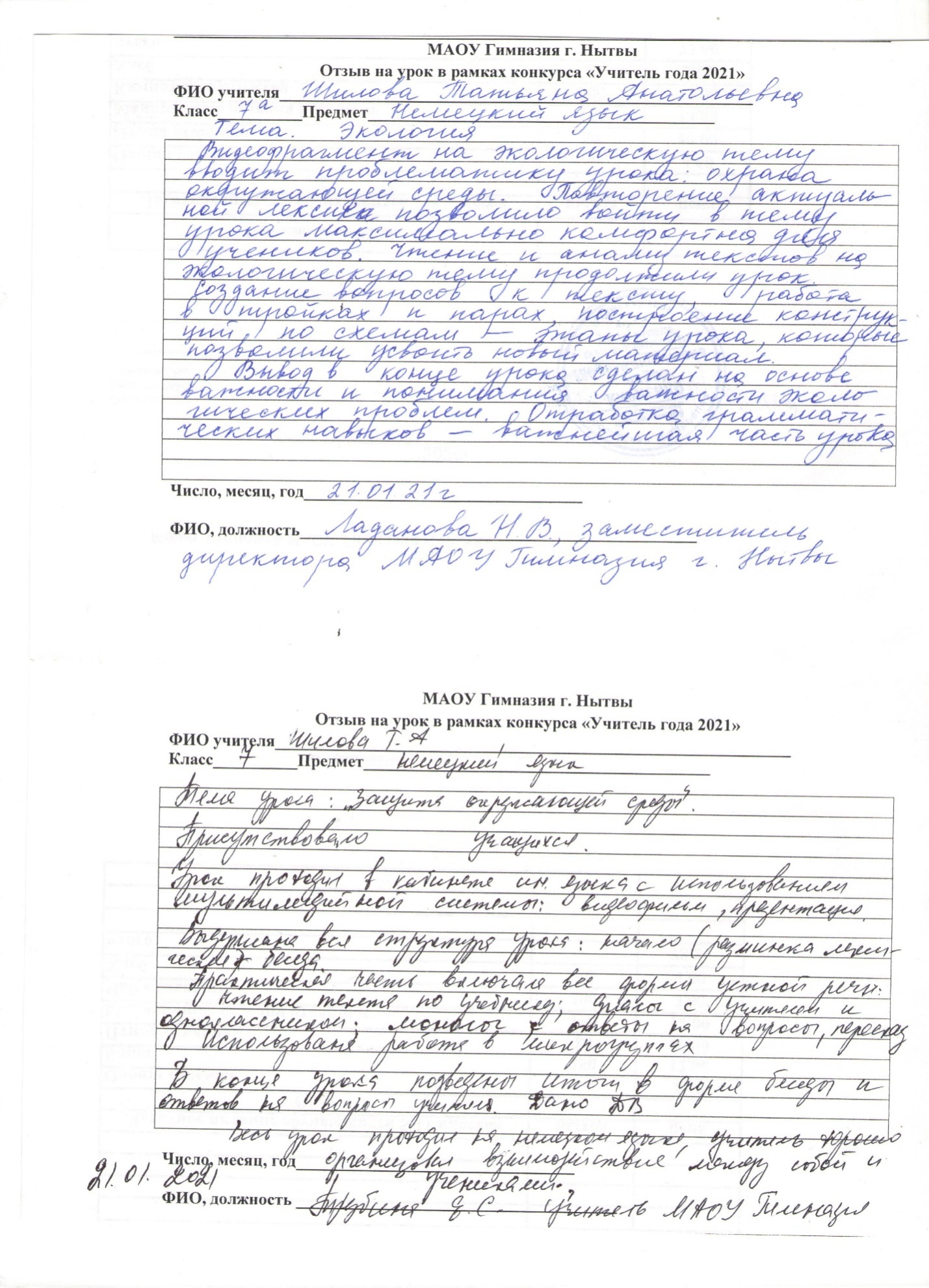 Автор урока Шилова Татьяна АнатольевнаДолжностьучительПредметНемецкий языкПрограмма Вндеркинды 7, О. РадченкоПродолжительность урока45 минутЭтап урокаДеятельность учителяДеятельность учащихсяТСОДемонстрационный материалМотивационно-ориентировочный блок1.Приветствие2.Мотивация к учебной деятельности/ Активизация ЛЕ3.Формулирование темы урока,  постановка целиGuten Morgen, Kinder! Ich bin froh, euch zu sehen. Ich hoffe, ihr werdet heute in der Stunde viel Interessantes erfahren. Wie geht es euch/ dir? Warum?Ihr wisst, unser groβes Thema heiβt “Umweltschutz”.  Was verschmutzt  unsere Umwelt, unsere Natur?Ich schlage euch vor, ein kleines Video zu sehen.  Worum geht es heute im Unterricht?Ja, heute werden wir über eine Plastikflasche reden und schreiben.Учитель показывает бутылку и просит поговорить с персонажем, задавая вопросы: — Fragt die Flasche,  ob sie  Familie/ Freunde hat? ob sie Flasche mit Wasser/ Saft/ Cola ist? Fragt sie auch über das Alter, den Wohnort. ОтвечаютФронт. работаОтвечаютCмотрят видеоролик «Вторая жизнь.ОтвечаютЗадают вопросы пластиковой бутылкеСлайд № 2Картинки без подписиСлайд № 3https://life.ru/p/1357731(вопрос)Пластиковая бутылка (с наклеенным лицом и одеждой)Организационно - деятельностный блок 1. Развитие навыков   чтения текста с полным пониманием основного содержания1.1. Повторение грамматических форм прошедшего времени (Prӓt., Perf.)1.2.  Развитие навыков письменной речи2. Развитие грамматических навыков (FuturI).3. Развитие умения устной речиУчитель делит уч-ся на  3 группыLehrbuch, Seite 94 Übung 7a:1. Was sagt die Flasche?2.a.FindetimTextdieSӓtzeimPrӓteritum,.  NenntInfinitivderVerben.2 b. Findet im Text die Sӓtze im Perfekt. Wie bildet man Perfekt?3. Schreibt bitte  eine kurze Lebensgeschichte der Plastikflasche.(использовать порядковые числительные)3.1. Контроль написанной биографии.Sagt bitte, was ist Futur I?2.1.Wie konjugiert man dieses Verb?2.2. Lest den 2. Teil des Textes  (LB, S.95 Űb.7b1) . Űb.7 c2).  Lest die Sӓtze, in denen die lange Reise der Plastikflasche beschrieben wird.2.3. Landeskunde: S.963.1.  LB: S.96   Űb.7 d3.2. AB, Űb.10  (Macht die Sӓtze aus den Wörtern)Групповая работа (2 гр.)1.Читают вслух, выбирают правильный вариант ответа (из 4-х предложенных)1гр. –зад. 2а 2гр. –зад. 2bПишут в группе краткую биогр. пласт.бутылки, пользуясь шаблоном)Один из каждой гр. зачитываетОтвечаютCамост. работа по ссылке (у кого есть телефон с интерн или  коллект. работаФронт. работаЗачитывают 10 предложений из текстаЧитают, переводятОтвечают устно, обосновывают свой ответПарная работа:Составляют предложения,сверяют,  записывают  в тетрадьПриложе-ние №1(шаблон для краткой биографии)Слайд № 4Слайд 5https://learningapps.org/display?v=pxougpu8k21Приложе-ние№2(карточки)Рефлексивно – оценочный блок1.Рефлексия- самоанализ (Подведение итогов урока)2. ДЗ (Инструктаж)1.- Also, welche Wörter kennt ihr schon zum Thema „Umweltschutz“?- Seid ihr Umweltschützer? Warum?2. 1. Kennst du jetzt das Verb “WERDEN” gut / nicht so gut/ schlecht?2.2/ -Ich kann gut  eine Geschichte der Plastik erzӓhlen.         - Ich kann wenig eine Geschichte der Plastik erzӓhlen.        -  Ich kann nicht eine Geschichte der Plastik erzӓhlen.H/A:  1. LB –S. 96,  Űb. 7 c (schriftlich), 2. Lexik wiederholen (S.85)ПеречисляютлексическиеединицыВыбирают соответствующий СМАЙЛИКЗаписываютДЗ